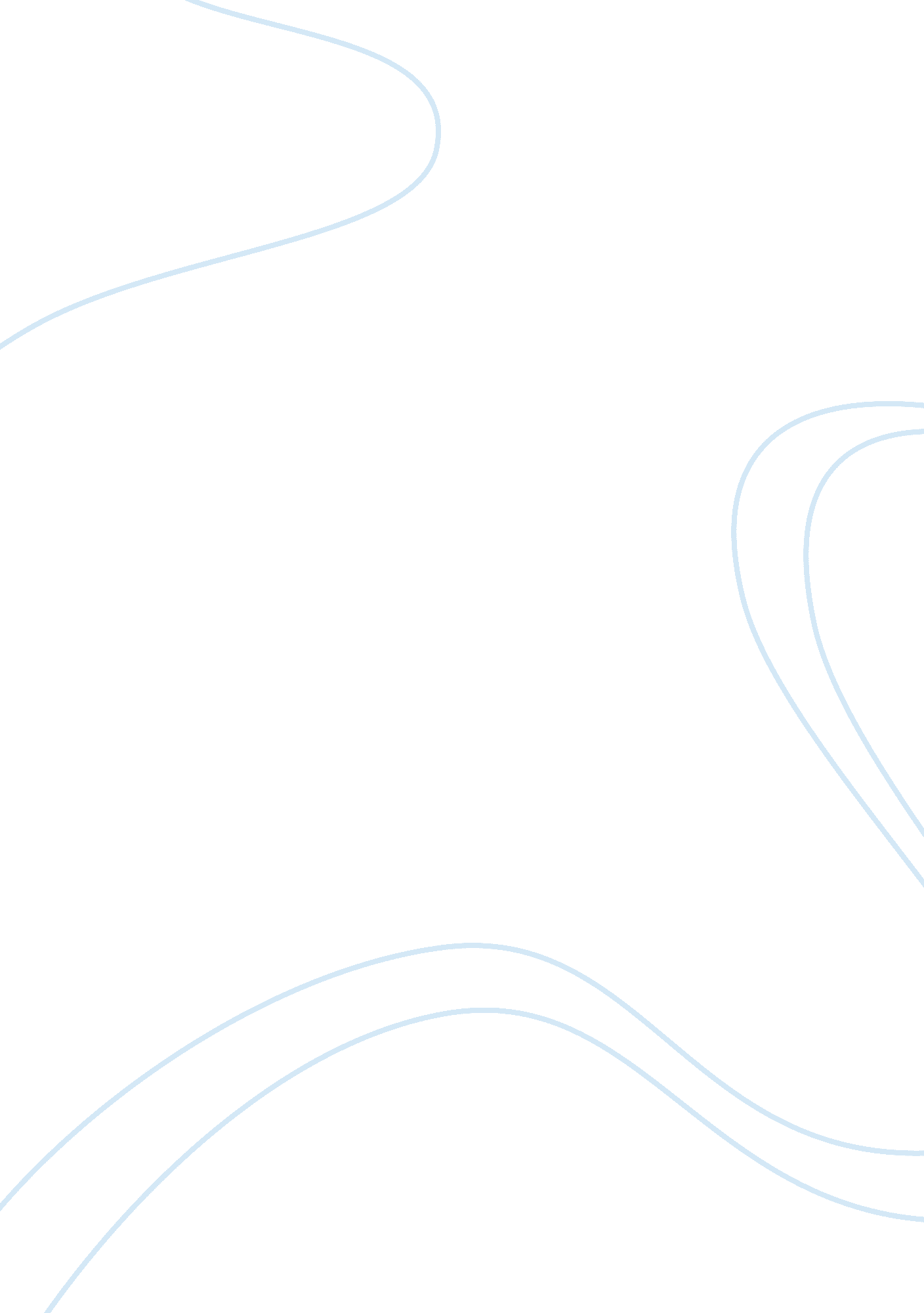 Issues of business ethics and social responsibility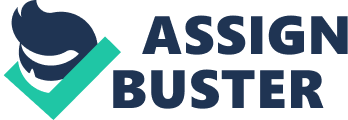 Contents SOCIAL AUDIT The accomplishment of the purposes or set aims of the concern organisation requires the constitution of the direction construction that ensures proper definition of function and duties to supply the footing for the development of effectual choice systems that aid the enlisting and battle of suited forces to busy places created within the context of the concern endeavor to dispatch the assigned functions and responsible frontward the accomplishment of the set ends and aim of the concern concern Indeed, the set aims of the concern organisation can non be achieved unless the employees of the concern endeavor show the appropriate ethical behavior in the executing of assigned responsibilities, finally heightening the corporate image of the concern outfit in the environment where it operates. This becomes indispensable to stralegies developed to excite the backing of the goods and service produced and provided by the concern concern Harmonizing Dr. B. Odusina, Managing Partner of Upman Ltd in a lecture paper delivered titled: “ Business Ethical motives and Corporate Governance ” on 16 June 2001 at a Seminar Organized for Mobil Oil Producing at Ogere Training Centre ; “ There is the demand to emphasize that employees who demonstrate unethical behaviors do non advance the lucks and the country being of the concern organisation, and therefore, unless such negative behaviors are abandoned it becomes impossible for them to do the coveted part towards the success of the concern endeavor ” Odusina went farther to state that direction scientific discipline, today has made available scope of properties, and traits that form the footing for the development of the appropriate concern ethical behavior that should should qualify the temperament and action of the persons discussed in the latter portion of this seminar paper. THE CONCEPT OF ETHICS What are Ethical motives? Ethical motives are mural Torahs that involve: A high Sense of ego Awareness & A ; Manage Sn: Time Management Life Goals Programing Personal Grooming & A ; Consciousness Human Relationss Endeavoring for Excellence Self Discipline A High sense of Responsibility and trueness towards: One ‘ s Own Functions Towards Superiors and Subordinates Towards Company Customers and Suppliers Towards the acquisition and usage of other resources Towards one ‘ s ain household, community and state Nigeria 3. A high sense of Probity in: ( a ) Covering with Confidential affairs ( B ) Handling Company ‘ s Fundss ( degree Celsius ) In really different state of affairss A high sense of Accountability For authorization and functions played For resources utilised For the life spent HISRORICAL PERSPECTIVE OF BUSINESS ETHICS We start by looking at some causes in recent old ages of public concern about organisational behavior. It would, of class be making a great unfairness to past coevalss to conceive of that merely our ain taken this subject earnestly. The nineteenth century, while giving rise to some extremely unwanted concern patterns, was noteworthy besides for its pioneering work in country such as antislavery – kid labor reforms, and the development legislative model to control maltreatments in company funding. A society which deniers recognition to the ethical innovators of the past, merely because they did non turn to all of today outstanding subjects, begins to sabotage its ain foundation. Harmonizing to David Munay ( 1997 ) “ the moralss of concern and organisational life have acquired a well higher public every bit good as professional profile during the past 15 old ages ” Directors and top captains of industrial concerns now receive legion invitations to conferences, seminars and workshops on subjects such as corporate values, corporate administration and other ethical facets of direction. The books falls carry an increasing figure of specialist rubrics and no ego esteeming direction text can now exclude at least some treatment of organisational values or corporate societal duty. The 1970 ‘ s in Nigeria saw a focal point on rapid wealth creative activity because of oil roar ; a get -rich -quick syndrome and the widespread ignoring of moral jussive moods beyond net income loss and hard currency flow statements. In Nigeria peculiarly we are now good into a decennary of moral contemplation Business if far from being the lone spare in which this is go oning, but it is peculiarly noticeable arguably because of the widespread disregard of such affairs for so long To some extent, this increased involvement may be a effect of a comparatively high figure of widely publicized dirts as it includes bank frauds, failed contracts, revenue enhancement evasing by corporate multinationals, cheats in difficult currencies by top authorities officials, disgraceful progress fee fraud popularly called “ 419 ” that is impacting our image abroad to advert a few About three back-to-back times last twelvemonth 2004, most of our popular dailies reported Nigeria to be the 2nd most corrupt state in the universe, after Cameroon. This was on the good authorization of Transparency International These and other phenomenal unethical pattern are giving the authorities and private sector operators a serious concern. The recent prostration of Arthur Anderson and other much – respected international concerns are a instance in point EVEYDAY ETHICS The key concern moralss concern is the manner that the concern conducts itself in its ordinary, every twenty-four hours routline activities The manner the steadfast trades with its staff and its clients, the manner it designs and supports its merchandises, the manner it awards contract and apportions blameaˆ¦ these are the cardinal determines of whether a concern is ethical, and are every bit of import as the manner it deals with crises. Harmonizing to Elaire Sternberg ( 2000 ) “ the events that attract attending major frauds, for illustration may non stand for ethical quandary for concern: in such instances concern people frequently agree on what is right. The jobs that such events pose are existent 1s, but frequently concern practical troubles ; how to implement agreed moral criterion, how to cover with the scoundrels who unhappily exist in concern as in elsewhere: Sternberg opined further that the truly thorny concern moralss issues in contrast, are those where there a echt dissension about what is right or incorrect. THE TOOLS OF ETHICS Valuess It is utile in this text to acknowledge that concern moralss can mention to several different things most normally, it refers to ethical behavior in and by concern. In this sense, in benefits to concern include making the right typically promotes accomplishment of concern ends. While making the incorrect things hinders the consecutive chase of those ends. To acknowledge things are the right things nevertheless, it is helpful to understand the rules that underlie ethical behavior in concern. Accordingly concern moralss as the cognition and survey of such rules can besides be of value to concern. Harmonizing to sternbery ( 2000 ) , an ethical determination that clearly sets out the rule of concern moral principle can assist concern both to place and really decide concern moralss jobs. A theoretical account is theaˆ¦aˆ¦aˆ¦aˆ¦aˆ¦aˆ¦equivalent of a map it can assist steer concern through the ethical issues that it necessarily must manage A theoretical account is non, nevertheless a Panacea merely as a Map does non physically smooth out the homo. What an ethical determination theoretical account can make is highly valuable. Most basically, I can assist to extinguish conceptual issues, it can assist a concern avoid blowing its resource on specious jobs and indefensible guilt. An ethical determination theoretical account can bespeak when and how ethical treatment is appropriate in a concern context. When all within the concern portion a common vocabulary for ethical affair, they can joint moral criterions and moral inquiries easy By cut downing moral mutism and advancing the early sensing and declaration of ethical issues, an ethical determination theoretical account therefore enables the concern to profit from the watchfulness its staff. Consequently, an ethical determination theoretical account can make much to cut down the costs and inauspicious effect of ethical jobs. By lighting what is at interest in any state of affairs, and what the alternate class of action might be an ethical determination can bespeak what information is relevant and what can be ignored. CULTURAL PERSPECTIVE TO VALUES In a given civilization, at a given clip, there is wide understanding on major values. Mos people agree on what is good ( e. g. the right field mouse ) , and what is bad ( corruptness in authorities ) . Not all people or groups of people hold the same value, but the value O of those in bulk will impact beliefs and behaviors of society. Harmonizing to Yalokwu ( 2002 ) , “ The action of directors are affected mostly by so personal beliefs ( Guth and Jaguini, 1965 ) . For illustrations director who are motivated by economic value will be given to emphasize the importance of growing for their companies. Directors who are motivated by societal values on the other manus, might be willing to give some company growing to better the conditions of service of the employees. But nevertheless, values are non merely factors, that influence directors determination. The specific state of affairs a director faces will hold great influence on or even rule how a director behaves. Rights: Ethical concerns penneate every facet of concern activity Ethical issues originate evidently in connexion with nucleus ethical values ; when there are inquiry of, for illustration honestness or justness. They besides are potentially at issue whenever action or determination affect other people, either by assisting or by harming them. But ethical issues can even originate when other people ‘ s right and involvements are non straight at interest. Whenever there is a chose to be made between values or a better and a worse manner of making something or a thing is deemed to be a good one of its sort, an ethical judgement is involved. In this wide sense, most judgements and picks and determination about ends standard, quality and precedences are ethical. Consequently, most concern action and picks, determination and judgements have ethical facets ; they involve specifically ethical values or aid or harm people or indicate character, or all of the above. Sternberg ( 2000 ) opined that, “ hiring and fire, taking providers, puting monetary values set uping aims, apportioning resources, finding dividends ; training workers, be aftering agendas, presenting contracts aˆ¦ all involve ethical picks. ” Even the most fiddling determination and 1s that appear to be made on strictly proficient or economic groups typically have ethical facets, it is non, merely in the periphery countries of “ do gooding ” that ethical issue occur, but through out all of concern moral principle is ineluctable in concern as in life In order, hence, to cognize which ethical issues should concern concern as concern, and to decide ethical jobs in ways that are appropriate for concern a clear apprehension of concern moralss is indispensable If it is a company ‘ s duty to be concerned with progressing the involvements of its employees, so it will be indispensable to see the issue of stableness of employment as it is quit apparent that this constitutes one of the paramount involvement of most employees. At the really least, losing his occupation is likely to do grave in convenience loan employee: he will travel through a period of uncertainness and anxiousness, will confront a period more or less long without stable income, will incur hunt cost looking for a new occupation, and at the terminal of the twenty-four hours may be forced to travel to different locally ( Elegilo 1996 ) A house seen to be genuinely committed to make its best to supply stableness on employment will be directing a really powerful message to its employees that is truly concerned about their public assistance. The house is thereby laping the foundation for a two-may committedness. It is good known that warrant of the life clip employee constitutes one of the bases of the excess ordinary loyally that Jepanese employees traditionally exhibit toward their companies. However, what is clear is that the foundation of employee trueness, in any Ca can easy be destroyed by policies that seem to be based on a consideration of the employees so many cost to be cut. Still, it is of import to maintain a sense of position and do it clear that there is no inquiry of boding that ending an employee is per se immoral will non be so if the aim by shooting an employee is something good in itself. As would be the instance in state of affairss in which direction seeks to continue on enhance the long term viability of the house, better the cost construction of the company or ( in the instance of an unproductive or riotous employee ) remove cause of lower morale or a possible beginning of danger to other employees. As a affair of fact, ending some employees may non be unethical but I beginning instances a may good be a definite ethical responsibility We may happen it emotionally repugnant to disregard an employee who has a big household ; yet directors are non paid to follow the classs of action that they personality fund congenial, but to protect the common good of the company ( Elegilo 1996 ) . When continuing the occupations of some employee becomes incompatible with the wellness or even the endurance of the whole – organisation as it finally happened in the instance of intel. Then neglecting to take the necessary step can easy amount to gross irresponsibleness. This will be much more so in the instance of single employees who through presistent misconduct erode the criterion of the company Other tools of Ethical motives: 1. Loyalty Steadfastness in commitment to the direction of the concern endeavor. The implies the committedness on the portion of the set aims of the concern organisation 2. Fairness The turning away of know aparting inclinations in covering with people of diverse background, endeavoring to handle all human existences as equal, and so give each individual equal chances 3. Principled Behavior: The presentation of a consistent behavior in similar state of affairss that makes one ‘ s behavour predictable, and guaranting the same determination being made in similar state of affairss 4. Confidentiality Bing discreet in covering with the populaces in a mode that makes the employee to decline to unwrap official information even in the face of fiscal inducernent or inspite of menaces to his life. MORAL RULES IN HUMAN RELATIONS AND COMMON MORALITY Human Relations Concept The construct of human dealingss is so huge and embracing that it touches every facet of our lives. it is true that whatever we are are making involves human relation and in interactions in one signifier or the other Human dealingss encompass a organic structure of cognition through which workers and direction get things done through each other. Ack Halloran ( 1978 ) defines human relation dealingss as all the interactions that occur among people, whether they are struggles or concerted behaviors. The survey of how people in work efficaciously in groups in order to fulfill both organisational ends and personal Kosson Stan ( 1978 ) observes that human dealingss are concerned with the of the people and their groups. It besides learns the “ what that can be done to expect, prevent or decide struggle among organisation members ” The field of human dealingss is action -oriented stressing the analysis presentation and declaration of behavioral jobs within organisation. Doctrine of Human Relations Dougleas, McGregor ( 1960 ) gave the followers as the footing of Human dealingss: – The trueness and cooperation of the person in the organisation must be earned, won and described. the single employee in regard of his position, right, chances for promotion, and his economic wellbeing, is ineluctably linked with the success of the endeavor by which he is employed. The basic relationship of the person should non be jeopardized by authorities or brotherhood and direction activities Personal policies and patterns must be designed implemented in such a mode as to advance and safeguard the rights and wellbeing of the workers. The administration stays for the person and non the person for their administration Administration must to supply for the economic and societal security of their employees. The society must be free and ready to safeguard their rights and privileges Stairss Directors – Should Take in Maintaining Human Relations Harmonizing to William Scolt ( 1962 ) directors can make a good human dealingss environment if they do the followers they should take as they want to be led They should cognize their forces they should be truly interested in their subsidiary They should be afraid to portion duties they should state their people why thins are to be done They should handle subsidiaries with self-respect and regard They should assist the people in executing the undertakings assigned to them 8. They should praise their people even in public. Human Relations Effectiveness: Use of words The usage of words in human relation is the key to it success. Good words in communicating, motive and leading is indispensable in any human dealingss exercising. Good words can make miracles whereas bad words bad words can foul the ambiance. It can besides do tremendous hurting. Stan, Kossen, ( 1978 ) gave the undermentioned regulations: The least of import word is fifty The two most of import words is “ we ” The two must of import words “ Thank you ” The three most of import words “ if you please ” The four most of import plants: What is your sentiment ” ? The five most of import words “ you did a good occupation ” The six most of import words: ladmit cubic decimeter made a error From the predating expounding of moral regulations in human dealingss, it can now good be established that the rule of reciprocality will play a large dual-role of maintaining purely to ethical criterions on the portion of employee and guaranting that their ( employee ) public assistance is non jeopardized by direction. Every partially involved ( employer/employee ) will see themselves as stakeholder that must guarantee the nutriment of accomplishing corporate ends. No side will experience a sense of insecurity or below the belt treated. Differently put, common morality will now state ; “ Respect begets respects ” Therefore no party will desire to jottion the contractual relationship of guaranting the human success through honestness by employees ; on the one manus, and prizing the human resource ( employees ) by direction by seeing to their public assistance on the other manus RE -ESTABLISHING LONG-TERM BETWEEN ORGANIZATIONS AND EMPLOYEES Measure one: Re- set up Code and Policies for Sustainability Measure Two: Re-establish Justice Measure three: Re-establish Fairness Measure Four: Re-establish Practices of honestness Common MORALITY 1. Dignity * Apologize for immorality hold * Extend personal aˆ¦aˆ¦aˆ¦aˆ¦aˆ¦aˆ¦aˆ¦aˆ¦aˆ¦aˆ¦.. 2. Honesty * Stop the spiral of denials * Implement full and immediate revelation * Facilitate entree and respond openly to all questions 3 Fairness * Ensure compensation is commensurate with loss * Accelerate rapprochement to function every bit many as possible, and every bit rapidly as Possible Encode and pattern lessons to profit future minutess 4. Sustainability * Use the humiliation of this experience to take a world-wide attempt to standardise planetary patterns 5. Auditing * Establish formal model for supervising ethical orientation * Report ethical advancement alongside fiscal advancement * Organize think armored combat vehicle ethical group to oversee conformity 6 Updating * Begin be aftering for ethical authorization beyond declaration of the Holocust issue * Report advancement and programs to the universe community, employees and industry association. All of us can give many illustration of ethical regulations. Some which readily come to mind are: “ One should non state prevarications, ” One should maintain one ‘ s promises ‘ ” one should esteem one ‘ s parents, ” One should assist people in hurt ” etc. Many ethical regulations are controversial at least to some extent. Therefore, for illustration, while a big bulk of people would hold that in most state of affairs, one should non state prevarications, there is far less understanding if one returns to inquire whether exclusion is to this regulation are allowed in some more or less utmost instances. Assume for case that a huffy adult male transporting cutlass in his manus, asked you whether your sister is in the house. You reasonably fear that he wants to assail her. Your sister is really in the house. Does the regulation that you should non lie screen this state of affairs? When the proper range and significance of an ethical regulation is called into inquiry, one should mention it to the more ultimate rule and aim that justify the regulation. Therefore for illustration, in the instance of the huffy adult male with cutlass, one could ground that one should fell no prevarication, because ( I ) stating prevarications is a manner of harming the people one deceive and ( two ) , it tends to sabotage common trust among people. If that were the complete justification of the regulation against stating prevarication, which is non the instance ) , it could follow that the regulation did non use in this instance. By stating the lunatic that your sister is non at place, you would non be harming him in any manner. One the reverse, you would be forestalling him from making him from making something that, one time he recovers his saneness, he would greatly repent harming entirely, nor would you be undermining trust among people by moving in this manner. Harmonizing to Elegido ( 1996 ) the following constitute a moderately complete list of independent and ultimate rule of concern moralss. Principle of Solidarity: We must be concerned with advancing the well being of all human existences, non merely our ain. In so far as we fail to make so, we undermine our ain fulfilment. Principle of Rationality: “ One should ever endeavor to move intelligently Principle of Fairness or Impartiality: One should use the same criterions in judging one ‘ s ain actions, those who are beloved to one, and those of aliens ” Principle of Efficiency: “ In seeking to advance human fulfilment good purposes are non plenty: one must endeavor to utilize effectual agencies. Principle of Refrain from willing injury to a human being: One should ne’er take straight to harm a human being. Principle of Role Responsibility: “ One does non hold duty for all the facets of the wellbeing of all human existences. One ‘ s particular circumstance, functions and committednesss give one a precedence duty for certain facet of the well being of certain people. ETHICS AND SITUATIONAL FACTIRS IN ETHICAL BEHAVIOURS IN BUSINESS As noted by Gary Edward, President of the Ethics Resource Centre in the U. S, two-thirds of companies seeking ethical programmes “ came off the front page as a consequence of serious wrong-doing ” . This suggests that moral principle are mostly a tactical response to a serious job, instead than a strategic committedness to a more abiding chance and duty. From this position, most ethical enterprises aim to avoid reiterating the errors that caused that peculiar crisis. The Federal Government established assorted bureaus to control a series of unethical patterns in our national life. These include ICPC and EFCC Acts and the remainder of it. The purpose of these bureaus among other grounds include passing the national and national image of Nigerians both at place and abroad. But this ethical reclamation is one state of affairs where the rifle short or fire brigade attack is clearly non plenty. Codes and processs, targeted to an improperness may foreground the particular of the job, and normally assign incrimination to one person or a group of people, but without turn toing the broad cultural competitory and personal factors that contribute to it. The Nigerian society is originally poverty-driven. Probably because of our low technology/agrarian nature or because of our leading job and/or entire depending on oil, 90 % of the national wealth us being controlled by less than 10 % of our people. We operate rough capitalist economy in which the rich is acquiring richer and the hapless, acquiring poorer. There is extremely flat insecurity felt by both the private and public sector workers particularly about what tomorrow has in stock for them. It is “ everybody to himself, God for us all ; who of all time is slow, may the Satans take him. ” In such circumstance, single is urgently looking for the chance to “ catch ” and procure his “ tomorrow ” and that of his household. Therefore, a feel of nationalism or national consciousness is secondary in the heads of most Nigerians. Unfortunately or by the way, we worship those who have been privileged to busy the place of power, non minding the fact that these people amassed their wealth by crucked agencies. We roll out chieftainship rubrics, and national honours for the “ famed stealers ” Harmonizing to John, Dalta Costa ( 2000 ) “ moralss as a automatic action are ne’er as comprehensive or every bit motivational as the thought and committedness applied to moralss as pre-eruption. That so many companies and noteworthy corporate organic structures and persons in Nigerian are repeat wrongdoers is straight due to the narrowness of seeing moralss in relation to a one clip job instead than in the context of the national mind. Companies hire voiced people but do non go forth them merely to their marbless to pull off. Administrations expect schemes to be planted, analyses to predate determinations, and step, to be put in topographic point to supervise advancement and consequences. Voiced companies, as learning organisations as Shell Petroleum, Mobile Producing to advert a few besides invest systematically in preparation and accomplishments development. An ethical orientation involves the same subject. In add-on to understanding the kineticss, that contributed to an mistake of ethical judgement, organisations need to research the keeper tensenesss and contradictions that may set moralss at hazard in future. Merely as schemes require a state of affairs analysis, moralss requires a enticement analysis. In other words, any single or groups of people who are put into places of responsible answerability must hold their ruddy qui vive threshold trials conducted. Degeneration analysis trial or other psycho-analytical trials could be administered on them. Differently put, what moral and legal issues have raised ethical concerns in the yesteryear? How are these altering and proving the behavior of the concern administration and its single employees? What are new force per unit area points created by alterations in engineering or competition or globalisation? How do corporate behaviors and policies influence the perceptual experience of those ethical riddles? The procedure here is one of scanning the skyline with an ethical position, of anticipating new confusions and enticements and expecting hazard. Central to the exercising is understanding non merely the range and graduated table of enticement but to the moral strengths and failing of the concern administration for defying and get the better ofing them. This may affect and audit of past ethical public presentation an analysis of evildoings or an rating of the ethical concerns of the employees. The internent, as an illustration provides much more intimate entree to clients, but it besides aˆ¦aˆ¦aˆ¦ . new issues of privateness and regard. So, in utilizing this new medium, are the company ‘ s ethical accomplishments maturating in concert with its, proficient competency? How good equipped is the company for covering constructively with new enticement afforded by the new engineering? Harmonizing to Dalla Costa, ( 2002 ) a strategic appraisal sets the class for what must be done. An ethical appraisal investigates the how. As we have learned from entire quality and other programmes of corporate reclamation, the what and how can no longer be separated. THE CONCEPT OF SOCIAL RESPONSIBILITY Peoples frequently speak of the “ duties of the house ” of the house ” or in a more common phrase, the “ societal duty of companies ” These looks are frequently used really slackly and are given different significances be different talkers. Some people assert that concern organisations have duties which go beyond doing net incomes. Frequently, what they have in head is that it is proper for companies to back up worthy community enterprises like universities, museums, infirmaries, to cut down a minimal pollution: traveling voluntarily beyond the criterion, set by the jurisprudence. To use the physically handicapped ; to decline to put in certain topographic points ( e. g apartheid South Africa ) in order to rush desirable political aims: and by and large to utilize their activities in a manner which is non calculated to maximise their net incomes but which will lend to the common goal/good of the communities in which they operate. Other people reject outright the above place and argue that the lone duties of a concern company are to obey the jurisprudence and do net incomes for its stockholders. Still other think that companies can lawfully concern themselves with some of the causes listed supra but non with others. It is non easy to happen one ‘ s bearing in this jungle of conflicting sentiments. It is frequently said that it is the responsibility of a company ‘ s directors to maximise their company ‘ s net incomes. Now whether or non directors have such responsibility will be a problematic subject. Basically, maximising net income does non merely intend doing an attempt to bring forth greater net income. It means doing every attempts to do net incomes every bit big as possible, subordinating literally everything ( including trueness, compassion the environment societal public assistance and other such considerations ) to the addition of net incomes. Harmonizing to Elegido, there is no statement or at least, there outght non to be, that net income is externally of import for all concern organisations but before one agrees that houses ought to maximise their net incomes, one ought to inquire whether one agrees that net income is finally the lone thing that affairs in concern and that in instance of struggle, every other consideration ought manner before it. PROF. FRIENDMAN ‘ S Position Prof. Friedman, the celebrated pecuniary economic expert has systematically argued in favor of the thesis that “ an organistion has merely one duty: maximizing net incomes for its stockholders while operating within the bounds set by the jurisprudence ” . He set out his chief statements for this place in a celebrated and other quoted articles entitled: “ The Social Responsibility of Business is to increase its net incomes ” . In Friedman ‘ s position, it is surely a duty of organisations to esteem all the Torahs which protect the public involvement. But traveling beyond this would amount to holding socially responsible executives working as redistributors who would take other people ‘ s money and spend it on what these executives themselves defined as the general societal involvement, as if they were some kind of ego appointed revenue enhancement aggregators. It is Friedman ‘ s contention that it will be better for everybody if concern executives concentrate on maximizing net income for in this manner, they will more efficaciously be led by and unseeable manus to assure the good of the society. In equity to Friedman, it should be emphasized that he is in no manner against charity and giving to the needy. He is against giving other people ‘ s money to the needy. His position is that if an administration spends money back uping worthy causes alternatively of redistributing that money among its stockholders, it is thereby forestalling the latter from back uping the causes they prefer. THE LIMITS OF SOCIAL RESPONSIBILITY It ‘ s really of import non to travel to other extremes and assure that concern executives are justified in utilizing randomly their companies resources in seeking to bring around all manners of societal ailments. There are bounds in the duties of concern organisations for the same grounds why the duties of persons are besides limited. Administrations, like persons, need to concentrate on prosecuting some specific aim in order to move efficaciously in the instance of concern organisations, the attainment of economic aims of course constitutes this primary concern. NIM CODE OF CONDUCT The Nigerian Institute of Management Code of Conduct are as follows: That I, as a professional director will set service above ego and will of all time seek to happen and use more expeditiously and more economical ways of acquiring thins done. that I, as a professional director accept the most scrupulous and transparently honest and ethical procedure of idea for all determinations in my day-to-day work and be myself free of any deceitful and/or corrupt patterns and within my range authorization dainty all individuals as being equal and garbage to give particular favor or privileges to any one. In line with NIM codification of behavior, and harmonizing to Wilsom ( 2000 ) , director that are worth the salt should absorb the undermentioned codifications of behavior for enhanced corporate end attainment and employee occupation satisfaction. Drumhead A director should: * Create a clear, simple, reality-based customer-focused vision, and are able to pass on it directly forwardly to all constituencies. * Understand answerability and committedness and are decisive set and run into aggressive marks ever with dogged unity. * Have a passion for excellence, hatred bureaucratism and all the bunk that come with it * Have the assurance to authorise others and act in a boundary less manner behave in and are committed to work-output. They are unfastened to thoughts from anyplace. * Stimulate and relish change-They are non frightened and paralyzed by it. They see alteration as an chance, non menace. * Have tremendous energy and the ability to energies and invigorate others. They understand velocity as a completive advantage and see the entire administration benefits that can be derived from the focal point on velocity as a completive advantage and the entire administration benefits that can be derived from the focal point on velocity. Social duty is exercised when persons express their ain values in their ain moving individually or in concert ; it is non exercised when they force their position on others. A socially responsible single objects to low rewards by declining to work for them. If he feels strongly about the immoralities of low rewards, he can try to deter other workers from accepting them, and he can boycolt merchandises and manufacturers who benefits from them. Elaine Sternberg ( 2000 ) argues that “ it is because it is up to persons to do their ain picks and to make up one’s mind which concern they will back up, that single employees decently portion duty for corporate incorrect making and may hold a duty to blow the whistling ” . Within a concern, it is non legitimate for employees to withstand concern orders than it is for them to change the concern aims ; employees are lawfully and morally bound to esteem their contractual committednesss. It is ever an person ‘ s duty to make up one’s mind what committednesss he will accept. What policies he will back, what purposes and organisations he will back up persons are responsible for alining their activities with their moral rules. An employee who considers that this employer is moving illicitly or amorally, and who does non desire to portion duty for the incorrect making, should either act to rectify it or vacate for ethical interest. The responsible clip to show one ‘ s ain moral positions, nevertheless is usually before doing a binding committedness. Though alteration of organisational character and person ‘ s head may sometimes do subsequent protests necessary, accepting a occupation normally means holding to make that occupation. Potential occupation chances should hence be screened non merely for their wage but for their ethical sustainability. Understood as the strategic look of moral values in persons ‘ ain commercial and other picks, societal duty can be a important force. Matters THE CODE SHOULD REGULATE The particular issues which are of import and need detailed ordinance vary from company to company. Still the undermentioned list can be utile as a reminder of jobs with which many have to cover. Contribution to political parties Conflict of involvement issues Insider trading Employee privateness Acquisition of rivals confidential information Monetary value repair and cooperation with rivals by and large Good religion dialogues Employees ‘ safety Security of employment Environmental injury Product safety Other criterions related to merchandises Moral criterions in advertisement Standards of truthfulness in covering with the company ‘ s assorted constituencies Confidential information Transparency and truth of histories and fiscal study Price favoritism and other monetary value issues Cordial reception Discrimination on the footing of sex, race, faith, folk etc Sexual torment Investings Competitive behaviors Relationship with providers Interdivision pricing The above does non feign to be a comprehensive list. However, it seems clear that to try to supply precise guidelines on all the above issues would be a formidable project. In pattern, many organisations would likely be good advised to take half a twelve issues which are of greater importance to work forces and strive to bring forth a ordinance for them. Impact OF COMPOATE AND SOCIAL RESPONSIBILITY ON SOCIETY In the 1960ss in Nigeria, it was possibly taken for granted that organisations could easy execute their specific maps of fulfilling the economic demands of their clients. As a effect, great accent was laid on reminding them on the importance of their taking a wider vie of their duties and refering themselves with the wider jobs admonished during these old ages about their duty to avoid damaging the environment or lending indirectly to consolidate those in power unfavoured characters. If making this appeared to be dearly-won, those prophesying to the administration about their duties did non look to see much ground to worry. Thingss have alteration since that period. It has now become clear that concern organisations, like any other administration have neither the resources nor the competency to make everything. In fact, they seem to happen it hard to execute good plenty their strictly economic maps to guarantee that they will be able to last the onslaughts of competition, ne’er minding under taking infinite extra undertakings. Examples in Nigeria include the whole of the fiscal sector. Once it becomes clear that there are restriction to what companies can appreciate, that non merely concern administrations have to be responsible, but besides their critics have to be responsible in jointing their demands. Think for illustration of a well-known bank in Nigeria which, besides executing excellently harmonizing to most economic measurings has tried for several old ages to lend to the development of the humanistic disciplines in the state. In the rational clime prevalent in the 1960ss, really few faculty members, people in the media, or politicians would hold probably been impressed by this attempt. Their most likely reaction would hold been to disregard it as wholly unequal and haughtily demand that the economic committedness of their bank to this cause B increased several clip over. All the above is non to state that concern administration more than any other organisations or persons would be justified in pretermiting the jobs of the society in which they operate. The point is instead to drive place that the public presentation of their economic mission is itself one of the duties that organisation owe to society and in fact by far the mot of import one. This is a consecutive forward application to concern administration of the rule of function duty. Harmonizing to Elegido ( 1996 ) ; “ The generalisation in a state of a clime of corruptness is the beginning of many unwanted effects ” . It will be utile to get down this portion by reexamining some of them. Where corruptness prevails contracts, assignments, payments, gross revenues, favorable judicial divisions etc are no longer obtained non because one deserve them, but because one has offered the highest folk. This discourages honest attempt. More particularly the prevalence of corruptness tends to deter economic enterprise. As the Economist one time put it: “ The tip for a rapidly issued license encourages functionaries to contrive new licences ” . The tangle of moneymaking ruddy colza equine distempers would be enterprisers and the economic system suffers. The more corruptness becomes common, the more people tend to distrust the motivations of theirs, particularly of those in place of power. they want to increase the petrol monetary value to pocket the money ‘ “ They have appointed a so called independent committee ” of question because they know that “ they would be settled by the members ” “ The trade brotherhood leaders are stating us to halt the work stoppage because they were bought. As the credibleness of the leading groups diminutions, opposition to authority months and it becomes impossible to procure the willing cooperation of the populace or to carry them to accept the demand to do forfeits no affair how necessary they may be. As corruptness becomes prevailing, those in place of duty lose the ability to implement policy therefore, for illustration, the authorities may censor the importing of vesture in order to excite local industry but that merely means that a new chance is given to imposts functionaries to enrich themselves, non that local fabrics makers are traveling to confront any less foreign competition. By and large, the easier it is to act upon authorities functionaries, the easier it becomes for people to purchase for themselves dispensation from any loss or ordinances they do non like and the more hard it becomes to regulate the state. A generalised clime of corruptness makes it really hard to raise the money needed to finance legitimate authorities activities. Therefore, for case, the money really raised by personal income revenue enhancement in Nigeria is non up to one twentieth of the sum that should be raised if there were general conformity with the bing revenue enhancement Torahs. Of class, the job is compounded by the fact that the same corruptness that makes it so hard to raise money leads to much of what I really raised being diverted or squandered. SOCIAL AUDIT Every concern administration, whether big-time or nickel-and-dime, whether governmental or non-governmental has an aim of locating in a peculiar society or community. And because the concern administration interacts with the host community one manner or the other, it behaves the former, hence, to guarantee that the relationship, is reciprocally administration lived up to its outlooks? This inquiry becomes pertinent in the face of political relations, competition, falseness and cultural dogmatism that jettison such baronial aim. Take for case, the oil companies in the Niger Delta part of Nigeria. Way back in the 1960 ‘ s when these transnational oil companies started concern in the host communities, they saw societal duty as a non-core competency factor. Their feeling and purpose was ‘ “ do concern to do net income and travel off ” , irrespective of the negative impact their activities would hold on the host communities. But with increasing consciousness of the peoples ‘ rights coupled with the agitation and protagonism by human rights and environmental impact assessment militants, the orientation of the oil companies changed overnight. They decided to hold a reconsideration and a refocus if they were to peacefully make concern in Nigeria and win. What made the affair to be worse was even the jitteriness of the young persons who were ready to nobble the exiles for a ransome and free the flow Stationss of hydrocarbon. Succinctly put, the oculus of the oil giants have now become unfastened to the fact that they have to supply good roads, potable pip-borne H2O, schools and pregnancy Centres ; patron superb kids of the indigens, on scholarships, to advert a few. Despite the baronial aims and programme of activities mounted by the oil corporations in Nigeria, the local leaders, heads, politicians and unemployed young persons saw the “ generousness ” of these oil companies as an avenue to syphon, defraud or mismanage. This phenomenal fraudulent pattern has truly made the affair worse that authorities has to militarise the host communities with soldiers, constabularies and other security agents of the province. This move has non truly work out the job jitteriness in the oil rich communities up till now. 